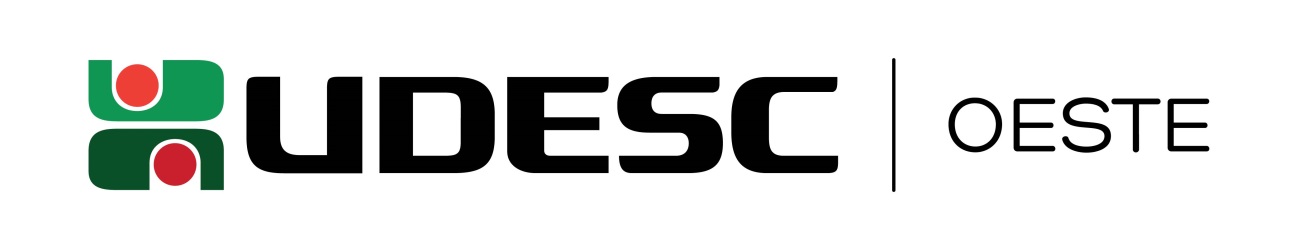 UNIVERSIDADE DO ESTADO DE SANTA CATARINAPROGRAMA DE PÓS-GRADUAÇÃO EM CIÊNCIA E TECNOLOGIA DE ALIMENTOS – PPGCTAPrédio das Usinas - CEP:  89870-000 Pinhalzinho – Santa Catarina - |cpgcta.ceo.udesc.br/ +55 (49) 2049-9599 E-mail – secretaria.ppgcta2016@outlook.com - ppgcta.ceo@udesc.br TECNOLOGIA DE PROCESSOS FERMENTATIVOSCódigo da disciplina:  16764Número de créditos: 3 ( 45 horas/aula )Ementa: Introdução à tecnologia de processos fermentativos. Metodologias para análise do crescimento microbiano. Processos em batelada e contínuos. Substratos e matérias-primas para fermentações industriais. Tipos e configurações de biorreatores. Tratamentos finais em processos fermentativos. Produção de corantes. Produção de aromas. Produção de biomassa. Produção de enzimas. Produção de bebidas fermentadas e destiladas. Produção de etanol. Produção de vegetais fermentados. Tratamento biológico de efluentes.BBLIOGRAFIA:AIBA, S.; HUMPHREY, A. E.; MILLIS, N. F. Biochemical engineering. New York: AcademicPress, Inc.1973.ATKINSON, B; MAVITUNA, F. Biochemical engineering and biotechnology handbook. New York: M Stockton Press, 2nd Ed., 1991.BAILEY, J. E.; OLLIS, D. F. Biochemical engineering fundamentals. New York:McGraw-Hill, 2nd ed., 1986.BROCK, T. D.; MADIGAN, M. T.; MARTINKO, J. M.; PARKER, J. Biology of  microorganisms. New Jersey: Prentice Hall, Inc., 7th Ed., 1994.CALDWELL, D. R. Microbial physiology and metabolism. Belmont: Star Publishing Company, 2nd Ed.,2000.COOPER, S. Bacterial growth and division. Academic Press, Inc. 1991.DAWES, A. W.; SUTHERLAND, I. W. Volume four of basic microbiology: microbial physiology. Oxford: Blackwell Scientific Publications, 2nd Ed., 1992.LIMA, U.; AQUARONE, E.; BORZANI, W.; SCHIMIDELL, W. Biotecnologia industrial. São Paulo: Edgard Blücher. 2001. v. 1, 2, 3 e 4.SOCCOL, C. R.; PANDEY, A.; LARROCHE, C. Fermentation processes engineering in the food industry. CRC Press, 2013.ZORN, H.; CZERMAK, P. Biotechnology of food and feed additives (advances in biochemical engineering/biotechnology). Springer; 2014.